Έντυπο Καταγραφής Πληροφοριών και Συγκέντρωσης Εκπαιδευτικού Υλικού για τα Ανοικτά ΜαθήματαΈκδοση: 1.03, Νοέμβριος 2014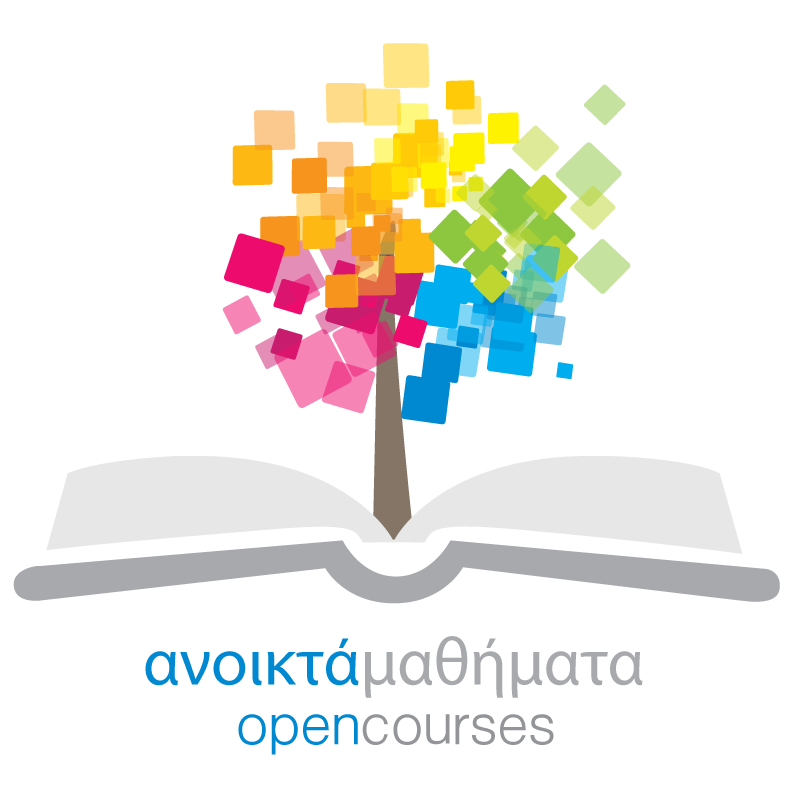 Δράση «Ανοικτά Ακαδημαϊκά Μαθήματα στο Πανεπιστήμιο Αιγαίου»Σύνδεσμος: http://opencourses.aegean.gr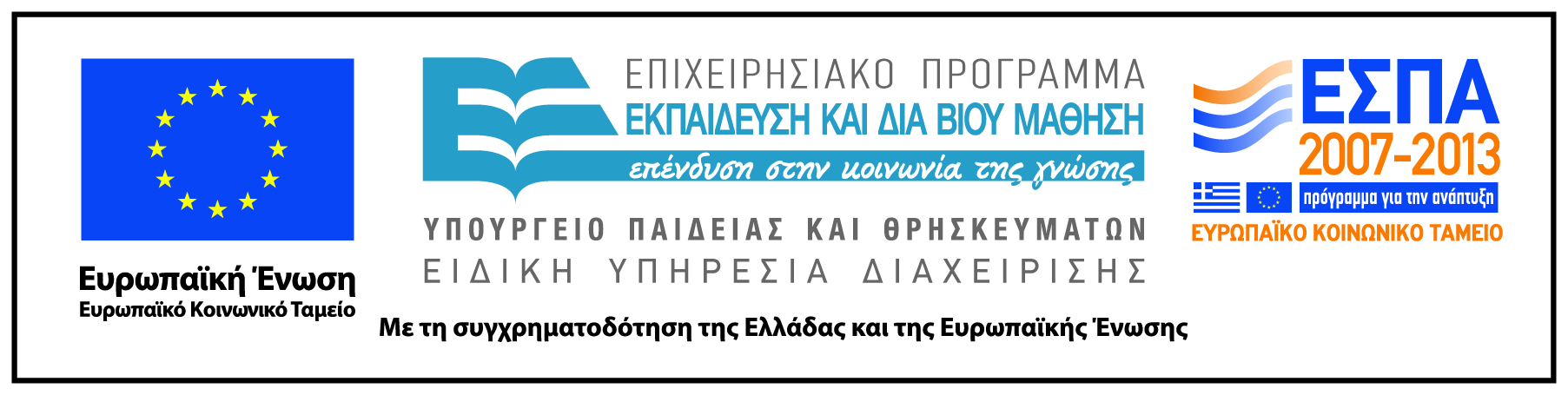 Γενικές Πληροφορίες ΜαθήματοςΌνομα διδάσκοντος / διδασκόντων Παναγιώτης Κουσούλης	Instructor(s) namePanagiotis KousoulisΤίτλος ΜαθήματοςΕισαγωγή στην Αιγυπτιακή ΑρχαιολογίαΔικτυακός τόπος μαθήματοςhttps://eclass.aegean.gr/courses/TMS157/Κωδικός Μαθήματος (Course Code) όπως αναφέρεται στο ΦοιτητολόγιοΚΥΕ-04Επίπεδο μαθήματος/Κύκλος σπουδών (Course level/cycle).Προπτυχιακό (Undergraduate)Έτος σπουδών (Year of Study):2οΕξάμηνο (Semester).ΔΓλώσσα διδασκαλίαςΕλληνικήΠερισσότερα για τον/τους διδάσκοντες (More about the instructor(s)).Προαιρετικά. Σύνδεσμος σε βιογραφικό ή σύντομο βιογραφικό (έως 10 γραμμές)Φωτογραφία διδάσκοντοςΠροαιρετικάΠεριγραφή μαθήματοςΤο μάθημα εισάγει τον/ην σπουδαστή/ρια στις βασικές δομές του αρχαίου αιγυπτιακού πολιτισμού, μέσα από μια συνοπτική αλλά εμπεριστατωμένη καταγραφή των σημαντικότερων ανακαλύψεων και επιτευγμάτων τηςαιγυπτιολογικής επιστήμης. Ιδιαίτερη έμφαση δίνεται στη φαραωνική νεκρική ιδεολογία και πρακτική, τη συνακόλουθη νεκρική μνημειακή αρχιτεκτονική (μασταμπά τάφοι της αρχαϊκής περιόδου, πυραμίδες του Παλαιού Βασιλείου, λαξευτοί τάφοι του Νέου Βασιλείου), καθώς και στις διαφορετικές εκφάνσεις και τεχνοτροπίες της αιγυπτιακής τέχνης (ανάγλυφο, ζωγραφική, αγαλματοποιία). Πιο συγκεκριμένα, το μάθημα περιλαμβάνει τις ακόλουθες θεματικές (ενδεικτικές): 1. Γνωριμία με τη Χώρα του Νείλου και την επιστήμη της Αιγυπτιολογίας, 2. Εισαγωγή στην αρχαία αιγυπτιακή γλώσσα και γραφή (ιερογλυφικά), 3. Εισαγωγή στα ταφικά έθιμα και τις νεκρικές πρακτικές των αρχαίων Αιγυπτίων, 4. Εισαγωγή στη βασιλική ταφική αρχιτεκτονική του Παλαιού και Νέου Βασιλείου, 5. Εισαγωγή στην αιγυπτιακή τέχνη, και 6. Εισαγωγή στη θρησκευτική ναοδομία. Λέξεις κλειδιά (Keywords)Αίγυπτος, Αιγυπτιολογία, Νείλος, Φαραώ, ιερογλυφικά, γλώσσα, θρησκεία, ταφική πρακτική, τέχνη, πυραμίδα, τάφος, ναός.